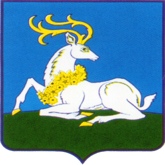 АДМИНИСТРАЦИЯ ОДИНЦОВСКОГО ГОРОДСКОГО ОКРУГА МОСКОВСКОЙ ОБЛАСТИМаршала Жукова ул., д.28, Одинцово, 143000тел. (495)596-1432, факс (495)599-7138, е-mail: adm@odin.ruПервый заместитель Главы Администрации                                                                                  М.А. Пайсов________________                                                                                     (Ф.И.О. собственника)РЕШЕНИЕо присвоении (аннулировании) адресаот 16.09.2020 № 1624          Руководствуясь Административным регламентом предоставления органами местного самоуправления городских округов и муниципальных районов Московской области государственной услуги «Присвоение объекту адресации адреса и аннулирование такого адреса», утвержденным распоряжением Главархитектуры Московской области от 24.08.2017 № 31РВ-166, Уставом Одинцовского городского округа Московской области, Правилами присвоения, изменения и аннулирования адресов объектам адресации на территории Одинцовского городского округа Московской области, утвержденными постановлением Главы Одинцовского городского округа от 18.07.2019 № 20,1. Присвоить наименования элементам улично-дорожной сети с местоположением: Российская Федерация, Московская область, Одинцовский городской округ, деревня Молоденово согласно Схемы расположения элементов улично-дорожной сети (Приложение № 1): 1.1. улица Центральная;1.2. улица Березовая Роща;1.3. улица МИП;1.4. улица Полевая;1.5. улица Светлая;1.6. улица Живописная;1.7. улица Речная;1.8. улица Сиреневая;1.9. улица Лесная.2. Опубликовать настоящее решение в официальных средствах массовой информации и разместить на официальном сайте Одинцовского городского округа Московской области.     3.  Настоящее решение вступает в силу со дня его официального опубликования.